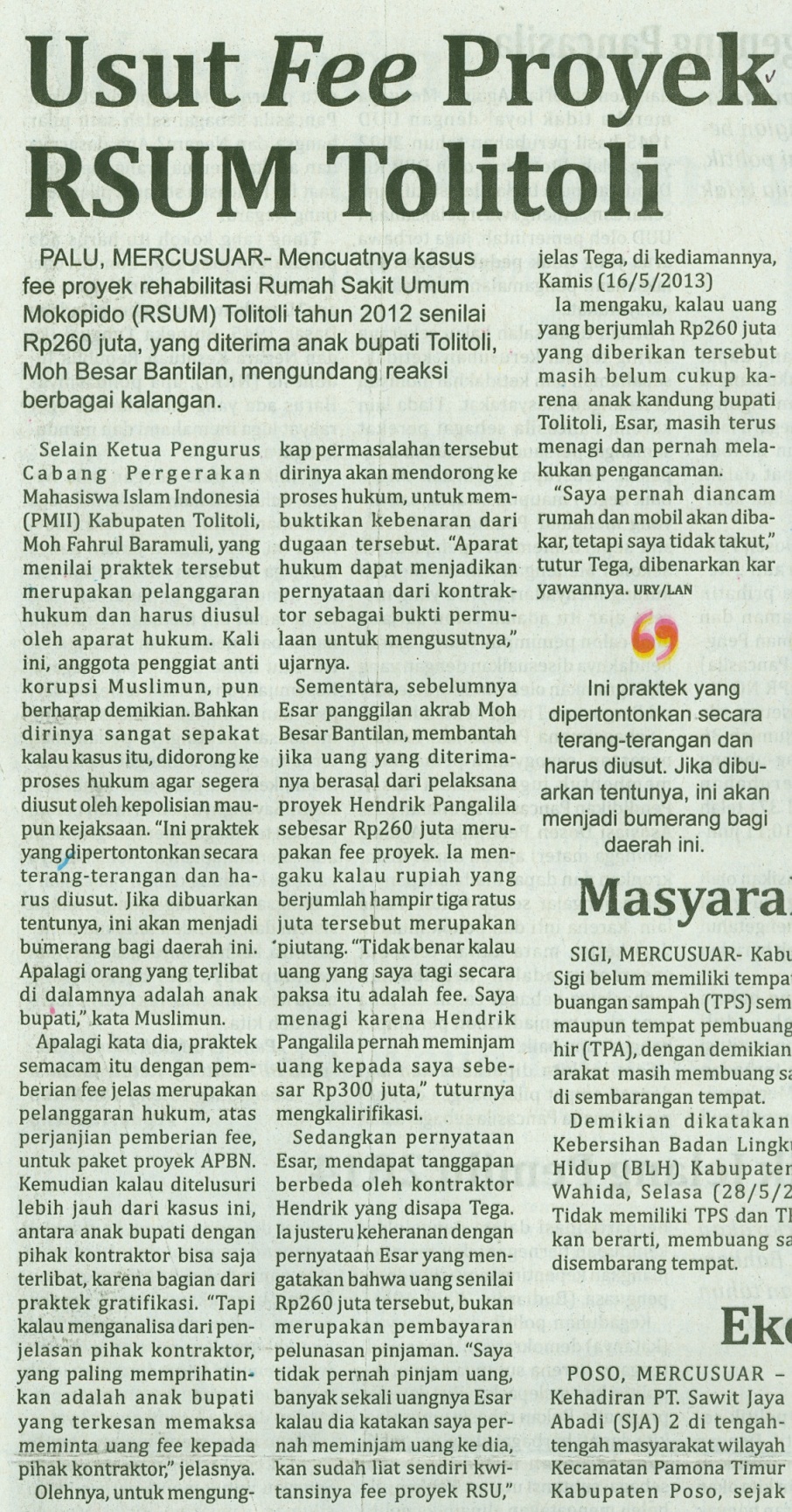 Harian    	:MercusuarKasubaudSulteng IIHari, tanggal:Rabu, 29 Mei 2013KasubaudSulteng IIKeterangan:Halaman 15 Kolom 1-3KasubaudSulteng IIEntitas:Kabupaten TolitoliKasubaudSulteng II